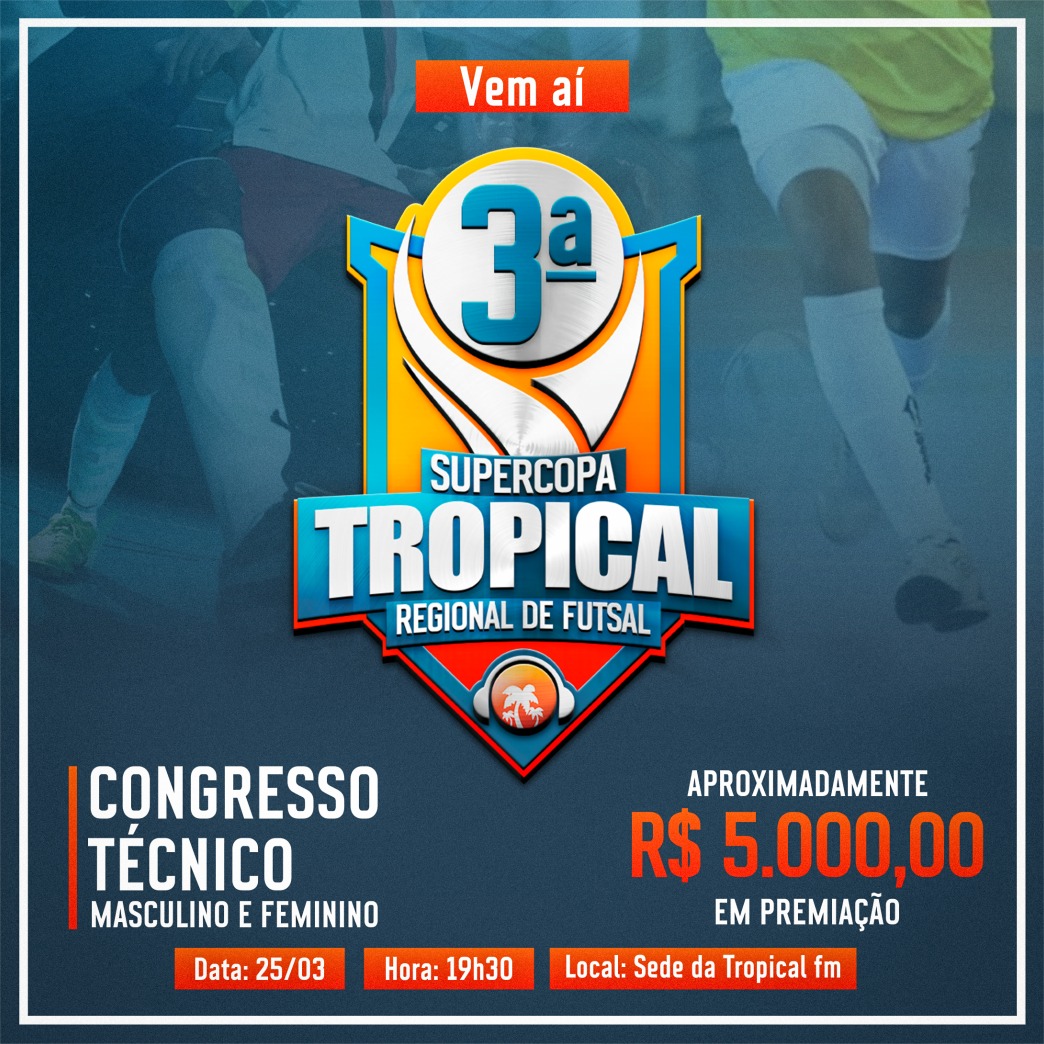 FORÇA LIVREFEMININOTABELA DE JOGOSGALERIA DOS CAMPEÕESFEMININOCAMPEÃO: VICE CAMPEÃO: ARTILHEIRA: GOLEIRA MENOS VAZADA: EQUIPE DISCIPLINA:MASCULINOCAMPEÃO: VICE CAMPEÃO: ARTILHEIRO: GOLEIRO MENOS VAZADO: EQUIPE DISCIPLINA: CHAVE ACHAVE BCHAVE CIMPÉRIO DAS CARNES / REBOFER / MECANICA CASTELLICME NOVA ERECHIMUNIÃO BAIXO AGUINHASFIGUEIRENSE FCTRG SÃO CARLOSCME SÃO CARLOS BHERRMANN CASA E CONSTRUÇÃOESPORTE CLUBE SQSCME CAIBI / E.C. JUVENTUDECME SÃO CARLOS AMDM / CHAPECÓSER AURORA CHAPECÓCME / AAPF PALMITOSVALE VERDE BEBIDASFRI BOTHCHAVE ACHAVE BCME / AAPF PALMITOSNOVA TELHAAGATAS FUTSALCME CAIBI / E.C. JUVENTUDESERRA ALTA FUTSALMONDAIAD CUNHA PORACME SÃO CARLOSDATA: 01/05/2019 – QUARTA FEIRADATA: 01/05/2019 – QUARTA FEIRADATA: 01/05/2019 – QUARTA FEIRADATA: 01/05/2019 – QUARTA FEIRADATA: 01/05/2019 – QUARTA FEIRADATA: 01/05/2019 – QUARTA FEIRADATA: 01/05/2019 – QUARTA FEIRADATA: 01/05/2019 – QUARTA FEIRADATA: 01/05/2019 – QUARTA FEIRALOCAL: GINASIO MUNICIPAL DE ESPORTES HÉLIO DOS ANJOS ORTIZ – SÃO CARLOS – SCLOCAL: GINASIO MUNICIPAL DE ESPORTES HÉLIO DOS ANJOS ORTIZ – SÃO CARLOS – SCLOCAL: GINASIO MUNICIPAL DE ESPORTES HÉLIO DOS ANJOS ORTIZ – SÃO CARLOS – SCLOCAL: GINASIO MUNICIPAL DE ESPORTES HÉLIO DOS ANJOS ORTIZ – SÃO CARLOS – SCLOCAL: GINASIO MUNICIPAL DE ESPORTES HÉLIO DOS ANJOS ORTIZ – SÃO CARLOS – SCLOCAL: GINASIO MUNICIPAL DE ESPORTES HÉLIO DOS ANJOS ORTIZ – SÃO CARLOS – SCLOCAL: GINASIO MUNICIPAL DE ESPORTES HÉLIO DOS ANJOS ORTIZ – SÃO CARLOS – SCLOCAL: GINASIO MUNICIPAL DE ESPORTES HÉLIO DOS ANJOS ORTIZ – SÃO CARLOS – SCLOCAL: GINASIO MUNICIPAL DE ESPORTES HÉLIO DOS ANJOS ORTIZ – SÃO CARLOS – SCNºHORARIONAIPEEQUIPE “A”EQUIPE “A”EQUIPE “B”EQUIPE “B”CHAVE0113:30FEMSERRA ALTA FUTSAL2X2AD CUNHA PORAA0214:30MASCIMPÉRIO DAS CARNES / REBOFER / MECANICA CASTELLI2X7FIGUEIRENSE FCA0315:30MASCCME NOVA ERECHIM5X3TRG SÃO CARLOSB0416:30FEMNOVA TELHA1X3CME CAIBI/E.C. JUVENTUDEB0517:30MASCESPORTE CLUBE SQS1X2MDM / CHAPECÓB0618:30MASCCME CAIBI / E.C. JUVENTUDE3X1SER AURORA CHAPECÓC0719:30FEMCME / AAPF PALMITOS3X0AGATAS FUTSALA0820:30MASCUNIÃO BAIXO AGUINHAS4X6CME SÃO CARLOS BC0921:30MASCHERRMANN CASA E CONSTRUÇÃO2X7CME SÃO CARLOS AADATA: 08/05/2019 – QUARTA FEIRADATA: 08/05/2019 – QUARTA FEIRADATA: 08/05/2019 – QUARTA FEIRADATA: 08/05/2019 – QUARTA FEIRADATA: 08/05/2019 – QUARTA FEIRADATA: 08/05/2019 – QUARTA FEIRADATA: 08/05/2019 – QUARTA FEIRADATA: 08/05/2019 – QUARTA FEIRADATA: 08/05/2019 – QUARTA FEIRALOCAL: GINASIO MUNICIPAL DE ESPORTES HÉLIO DOS ANJOS ORTIZ – SÃO CARLOS – SCLOCAL: GINASIO MUNICIPAL DE ESPORTES HÉLIO DOS ANJOS ORTIZ – SÃO CARLOS – SCLOCAL: GINASIO MUNICIPAL DE ESPORTES HÉLIO DOS ANJOS ORTIZ – SÃO CARLOS – SCLOCAL: GINASIO MUNICIPAL DE ESPORTES HÉLIO DOS ANJOS ORTIZ – SÃO CARLOS – SCLOCAL: GINASIO MUNICIPAL DE ESPORTES HÉLIO DOS ANJOS ORTIZ – SÃO CARLOS – SCLOCAL: GINASIO MUNICIPAL DE ESPORTES HÉLIO DOS ANJOS ORTIZ – SÃO CARLOS – SCLOCAL: GINASIO MUNICIPAL DE ESPORTES HÉLIO DOS ANJOS ORTIZ – SÃO CARLOS – SCLOCAL: GINASIO MUNICIPAL DE ESPORTES HÉLIO DOS ANJOS ORTIZ – SÃO CARLOS – SCLOCAL: GINASIO MUNICIPAL DE ESPORTES HÉLIO DOS ANJOS ORTIZ – SÃO CARLOS – SCNºHORARIONAIPEEQUIPE “A”EQUIPE “A”EQUIPE “B”EQUIPE “B”CHAVE1019:30MASCFIGUEIRENSE FC3X1CME SÃO CARLOSA1120:30FEMCME / AAPF PALMITOS3X2AD CUNHA PORAA1221:30MASCIMPÉRIO DAS CARNES / REBOFER / MECANICA CASTELLI1X4CME / AAPF PALMITOSADATA: 10/05/2019 – SEXTA FEIRADATA: 10/05/2019 – SEXTA FEIRADATA: 10/05/2019 – SEXTA FEIRADATA: 10/05/2019 – SEXTA FEIRADATA: 10/05/2019 – SEXTA FEIRADATA: 10/05/2019 – SEXTA FEIRADATA: 10/05/2019 – SEXTA FEIRADATA: 10/05/2019 – SEXTA FEIRADATA: 10/05/2019 – SEXTA FEIRALOCAL: GINASIO MUNICIPAL DE ESPORTES HÉLIO DOS ANJOS ORTIZ – SÃO CARLOS – SCLOCAL: GINASIO MUNICIPAL DE ESPORTES HÉLIO DOS ANJOS ORTIZ – SÃO CARLOS – SCLOCAL: GINASIO MUNICIPAL DE ESPORTES HÉLIO DOS ANJOS ORTIZ – SÃO CARLOS – SCLOCAL: GINASIO MUNICIPAL DE ESPORTES HÉLIO DOS ANJOS ORTIZ – SÃO CARLOS – SCLOCAL: GINASIO MUNICIPAL DE ESPORTES HÉLIO DOS ANJOS ORTIZ – SÃO CARLOS – SCLOCAL: GINASIO MUNICIPAL DE ESPORTES HÉLIO DOS ANJOS ORTIZ – SÃO CARLOS – SCLOCAL: GINASIO MUNICIPAL DE ESPORTES HÉLIO DOS ANJOS ORTIZ – SÃO CARLOS – SCLOCAL: GINASIO MUNICIPAL DE ESPORTES HÉLIO DOS ANJOS ORTIZ – SÃO CARLOS – SCLOCAL: GINASIO MUNICIPAL DE ESPORTES HÉLIO DOS ANJOS ORTIZ – SÃO CARLOS – SCNºHORARIONAIPEEQUIPE “A”EQUIPE “A”EQUIPE “B”EQUIPE “B”CHAVE1319:30MASCTRG SAO CARLOS2X6MDM CHAPECÓB1420:30FEMMONDAI33CME SÃO CARLOSB1521:30MASCCME NOVA ERECHIM1X2BEBIDAS VALE VERDEBDATA: 14/05/2019 – TERÇA FEIRADATA: 14/05/2019 – TERÇA FEIRADATA: 14/05/2019 – TERÇA FEIRADATA: 14/05/2019 – TERÇA FEIRADATA: 14/05/2019 – TERÇA FEIRADATA: 14/05/2019 – TERÇA FEIRADATA: 14/05/2019 – TERÇA FEIRADATA: 14/05/2019 – TERÇA FEIRADATA: 14/05/2019 – TERÇA FEIRALOCAL: GINASIO MUNICIPAL DE ESPORTES HÉLIO DOS ANJOS ORTIZ – SÃO CARLOS – SCLOCAL: GINASIO MUNICIPAL DE ESPORTES HÉLIO DOS ANJOS ORTIZ – SÃO CARLOS – SCLOCAL: GINASIO MUNICIPAL DE ESPORTES HÉLIO DOS ANJOS ORTIZ – SÃO CARLOS – SCLOCAL: GINASIO MUNICIPAL DE ESPORTES HÉLIO DOS ANJOS ORTIZ – SÃO CARLOS – SCLOCAL: GINASIO MUNICIPAL DE ESPORTES HÉLIO DOS ANJOS ORTIZ – SÃO CARLOS – SCLOCAL: GINASIO MUNICIPAL DE ESPORTES HÉLIO DOS ANJOS ORTIZ – SÃO CARLOS – SCLOCAL: GINASIO MUNICIPAL DE ESPORTES HÉLIO DOS ANJOS ORTIZ – SÃO CARLOS – SCLOCAL: GINASIO MUNICIPAL DE ESPORTES HÉLIO DOS ANJOS ORTIZ – SÃO CARLOS – SCLOCAL: GINASIO MUNICIPAL DE ESPORTES HÉLIO DOS ANJOS ORTIZ – SÃO CARLOS – SCNºHORARIONAIPEEQUIPE “A”EQUIPE “A”EQUIPE “B”EQUIPE “B”CHAVE1619:30MASCCME CAIBI / E.C. JUVENTUDE4X1UNIAO DE BAIXO AGUINHASC1720:30FEMCME CAIBI / E.C. JUVENTUDE2X1MONDAIB1821:30MASCFRI BOTH6X5CME SÃO CARLOS BCDATA: 17/05/2019 – SEXTA FEIRADATA: 17/05/2019 – SEXTA FEIRADATA: 17/05/2019 – SEXTA FEIRADATA: 17/05/2019 – SEXTA FEIRADATA: 17/05/2019 – SEXTA FEIRADATA: 17/05/2019 – SEXTA FEIRADATA: 17/05/2019 – SEXTA FEIRADATA: 17/05/2019 – SEXTA FEIRADATA: 17/05/2019 – SEXTA FEIRALOCAL: GINASIO MUNICIPAL DE ESPORTES HÉLIO DOS ANJOS ORTIZ – SÃO CARLOS – SCLOCAL: GINASIO MUNICIPAL DE ESPORTES HÉLIO DOS ANJOS ORTIZ – SÃO CARLOS – SCLOCAL: GINASIO MUNICIPAL DE ESPORTES HÉLIO DOS ANJOS ORTIZ – SÃO CARLOS – SCLOCAL: GINASIO MUNICIPAL DE ESPORTES HÉLIO DOS ANJOS ORTIZ – SÃO CARLOS – SCLOCAL: GINASIO MUNICIPAL DE ESPORTES HÉLIO DOS ANJOS ORTIZ – SÃO CARLOS – SCLOCAL: GINASIO MUNICIPAL DE ESPORTES HÉLIO DOS ANJOS ORTIZ – SÃO CARLOS – SCLOCAL: GINASIO MUNICIPAL DE ESPORTES HÉLIO DOS ANJOS ORTIZ – SÃO CARLOS – SCLOCAL: GINASIO MUNICIPAL DE ESPORTES HÉLIO DOS ANJOS ORTIZ – SÃO CARLOS – SCLOCAL: GINASIO MUNICIPAL DE ESPORTES HÉLIO DOS ANJOS ORTIZ – SÃO CARLOS – SCNºHORARIONAIPEEQUIPE “A”EQUIPE “A”EQUIPE “B”EQUIPE “B”CHAVE1919:30MASCCME SÃO CARLOS2X8CME / AAPF PALMITOSA2020:30FEMNOVA TELHA1X9CME SÃO CARLOSB2121:30MASCFIGUEIRENSE FC2X2HERRMANN CASA E CONSTRUÇÃOADATA: 22/05/2019 – QUARTA FEIRADATA: 22/05/2019 – QUARTA FEIRADATA: 22/05/2019 – QUARTA FEIRADATA: 22/05/2019 – QUARTA FEIRADATA: 22/05/2019 – QUARTA FEIRADATA: 22/05/2019 – QUARTA FEIRADATA: 22/05/2019 – QUARTA FEIRADATA: 22/05/2019 – QUARTA FEIRADATA: 22/05/2019 – QUARTA FEIRALOCAL: GINASIO MUNICIPAL DE ESPORTES HÉLIO DOS ANJOS ORTIZ – SÃO CARLOS – SCLOCAL: GINASIO MUNICIPAL DE ESPORTES HÉLIO DOS ANJOS ORTIZ – SÃO CARLOS – SCLOCAL: GINASIO MUNICIPAL DE ESPORTES HÉLIO DOS ANJOS ORTIZ – SÃO CARLOS – SCLOCAL: GINASIO MUNICIPAL DE ESPORTES HÉLIO DOS ANJOS ORTIZ – SÃO CARLOS – SCLOCAL: GINASIO MUNICIPAL DE ESPORTES HÉLIO DOS ANJOS ORTIZ – SÃO CARLOS – SCLOCAL: GINASIO MUNICIPAL DE ESPORTES HÉLIO DOS ANJOS ORTIZ – SÃO CARLOS – SCLOCAL: GINASIO MUNICIPAL DE ESPORTES HÉLIO DOS ANJOS ORTIZ – SÃO CARLOS – SCLOCAL: GINASIO MUNICIPAL DE ESPORTES HÉLIO DOS ANJOS ORTIZ – SÃO CARLOS – SCLOCAL: GINASIO MUNICIPAL DE ESPORTES HÉLIO DOS ANJOS ORTIZ – SÃO CARLOS – SCNºHORARIONAIPEEQUIPE “A”EQUIPE “A”EQUIPE “B”EQUIPE “B”CHAVE2219:30MASCMDM CHAPECÓ4X3BEBIDAS VALE VERDEB2320:30FEMAGATAS FUTSAL1X5SERRA ALTA FUTSALA2421:30MASCTRG SÃO CARLOS2X4ESPORTE CLUBE SQSBDATA: 24/05/2019 – SEXTA FEIRADATA: 24/05/2019 – SEXTA FEIRADATA: 24/05/2019 – SEXTA FEIRADATA: 24/05/2019 – SEXTA FEIRADATA: 24/05/2019 – SEXTA FEIRADATA: 24/05/2019 – SEXTA FEIRADATA: 24/05/2019 – SEXTA FEIRADATA: 24/05/2019 – SEXTA FEIRADATA: 24/05/2019 – SEXTA FEIRALOCAL: GINASIO MUNICIPAL DE ESPORTES HÉLIO DOS ANJOS ORTIZ – SÃO CARLOS – SCLOCAL: GINASIO MUNICIPAL DE ESPORTES HÉLIO DOS ANJOS ORTIZ – SÃO CARLOS – SCLOCAL: GINASIO MUNICIPAL DE ESPORTES HÉLIO DOS ANJOS ORTIZ – SÃO CARLOS – SCLOCAL: GINASIO MUNICIPAL DE ESPORTES HÉLIO DOS ANJOS ORTIZ – SÃO CARLOS – SCLOCAL: GINASIO MUNICIPAL DE ESPORTES HÉLIO DOS ANJOS ORTIZ – SÃO CARLOS – SCLOCAL: GINASIO MUNICIPAL DE ESPORTES HÉLIO DOS ANJOS ORTIZ – SÃO CARLOS – SCLOCAL: GINASIO MUNICIPAL DE ESPORTES HÉLIO DOS ANJOS ORTIZ – SÃO CARLOS – SCLOCAL: GINASIO MUNICIPAL DE ESPORTES HÉLIO DOS ANJOS ORTIZ – SÃO CARLOS – SCLOCAL: GINASIO MUNICIPAL DE ESPORTES HÉLIO DOS ANJOS ORTIZ – SÃO CARLOS – SCNºHORARIONAIPEEQUIPE “A”EQUIPE “A”EQUIPE “B”EQUIPE “B”CHAVE2519:30MASCSER AURORA2X5FRI BOTHC2620:30FEMCME / AAPF PALMITOS0X1SERRA ALTA FUTSALA2721:30MASCCME SÃO CARLOS B2X6CME CAIBI / E.C.JUVENTUDECDATA: 28/05/2019 – TERÇA FEIRADATA: 28/05/2019 – TERÇA FEIRADATA: 28/05/2019 – TERÇA FEIRADATA: 28/05/2019 – TERÇA FEIRADATA: 28/05/2019 – TERÇA FEIRADATA: 28/05/2019 – TERÇA FEIRADATA: 28/05/2019 – TERÇA FEIRADATA: 28/05/2019 – TERÇA FEIRADATA: 28/05/2019 – TERÇA FEIRALOCAL: GINASIO MUNICIPAL DE ESPORTES HÉLIO DOS ANJOS ORTIZ – SÃO CARLOS – SCLOCAL: GINASIO MUNICIPAL DE ESPORTES HÉLIO DOS ANJOS ORTIZ – SÃO CARLOS – SCLOCAL: GINASIO MUNICIPAL DE ESPORTES HÉLIO DOS ANJOS ORTIZ – SÃO CARLOS – SCLOCAL: GINASIO MUNICIPAL DE ESPORTES HÉLIO DOS ANJOS ORTIZ – SÃO CARLOS – SCLOCAL: GINASIO MUNICIPAL DE ESPORTES HÉLIO DOS ANJOS ORTIZ – SÃO CARLOS – SCLOCAL: GINASIO MUNICIPAL DE ESPORTES HÉLIO DOS ANJOS ORTIZ – SÃO CARLOS – SCLOCAL: GINASIO MUNICIPAL DE ESPORTES HÉLIO DOS ANJOS ORTIZ – SÃO CARLOS – SCLOCAL: GINASIO MUNICIPAL DE ESPORTES HÉLIO DOS ANJOS ORTIZ – SÃO CARLOS – SCLOCAL: GINASIO MUNICIPAL DE ESPORTES HÉLIO DOS ANJOS ORTIZ – SÃO CARLOS – SCNºHORARIONAIPEEQUIPE “A”EQUIPE “A”EQUIPE “B”EQUIPE “B”CHAVE2819:30MASCCME / AAPF PALMITOS4X1HERRMANN CASA E CONSTRUÇÃOA2920:30FEMAD CUNHA PORA1X5AGATAS FUTSALA3021:30MASCCME SÃO CARLOS0X2IMPÉRIO DAS CARNES / REBOFER / MECANICA CASTELLIADATA: 30/05/2019 – QUINTA FEIRADATA: 30/05/2019 – QUINTA FEIRADATA: 30/05/2019 – QUINTA FEIRADATA: 30/05/2019 – QUINTA FEIRADATA: 30/05/2019 – QUINTA FEIRADATA: 30/05/2019 – QUINTA FEIRADATA: 30/05/2019 – QUINTA FEIRADATA: 30/05/2019 – QUINTA FEIRADATA: 30/05/2019 – QUINTA FEIRALOCAL: GINASIO MUNICIPAL DE ESPORTES HÉLIO DOS ANJOS ORTIZ – SÃO CARLOS – SCLOCAL: GINASIO MUNICIPAL DE ESPORTES HÉLIO DOS ANJOS ORTIZ – SÃO CARLOS – SCLOCAL: GINASIO MUNICIPAL DE ESPORTES HÉLIO DOS ANJOS ORTIZ – SÃO CARLOS – SCLOCAL: GINASIO MUNICIPAL DE ESPORTES HÉLIO DOS ANJOS ORTIZ – SÃO CARLOS – SCLOCAL: GINASIO MUNICIPAL DE ESPORTES HÉLIO DOS ANJOS ORTIZ – SÃO CARLOS – SCLOCAL: GINASIO MUNICIPAL DE ESPORTES HÉLIO DOS ANJOS ORTIZ – SÃO CARLOS – SCLOCAL: GINASIO MUNICIPAL DE ESPORTES HÉLIO DOS ANJOS ORTIZ – SÃO CARLOS – SCLOCAL: GINASIO MUNICIPAL DE ESPORTES HÉLIO DOS ANJOS ORTIZ – SÃO CARLOS – SCLOCAL: GINASIO MUNICIPAL DE ESPORTES HÉLIO DOS ANJOS ORTIZ – SÃO CARLOS – SCNºHORARIONAIPEEQUIPE “A”EQUIPE “A”EQUIPE “B”EQUIPE “B”CHAVE3119:30MASCBEBIDAS VALE VERDE7X3TRG SÃO CARLOSB3220:30FEMNOVA TELHA1X2MONDAIB3321:30MASCESPORTE CLUBE SQS6X0CME NOVA ERECHIMBRESULTADOS DA 10º RODADA – QUINTA-FEIRA 06/JUNHORESULTADOS DA 10º RODADA – QUINTA-FEIRA 06/JUNHORESULTADOS DA 10º RODADA – QUINTA-FEIRA 06/JUNHORESULTADOS DA 10º RODADA – QUINTA-FEIRA 06/JUNHORESULTADOS DA 10º RODADA – QUINTA-FEIRA 06/JUNHORESULTADOS DA 10º RODADA – QUINTA-FEIRA 06/JUNHORESULTADOS DA 10º RODADA – QUINTA-FEIRA 06/JUNHORESULTADOS DA 10º RODADA – QUINTA-FEIRA 06/JUNHORESULTADOS DA 10º RODADA – QUINTA-FEIRA 06/JUNHOLOCAL: GINASIO MUNICIPAL DE ESPORTES HÉLIO DOS ANJOS ORTIZ – SÃO CARLOS – SCLOCAL: GINASIO MUNICIPAL DE ESPORTES HÉLIO DOS ANJOS ORTIZ – SÃO CARLOS – SCLOCAL: GINASIO MUNICIPAL DE ESPORTES HÉLIO DOS ANJOS ORTIZ – SÃO CARLOS – SCLOCAL: GINASIO MUNICIPAL DE ESPORTES HÉLIO DOS ANJOS ORTIZ – SÃO CARLOS – SCLOCAL: GINASIO MUNICIPAL DE ESPORTES HÉLIO DOS ANJOS ORTIZ – SÃO CARLOS – SCLOCAL: GINASIO MUNICIPAL DE ESPORTES HÉLIO DOS ANJOS ORTIZ – SÃO CARLOS – SCLOCAL: GINASIO MUNICIPAL DE ESPORTES HÉLIO DOS ANJOS ORTIZ – SÃO CARLOS – SCLOCAL: GINASIO MUNICIPAL DE ESPORTES HÉLIO DOS ANJOS ORTIZ – SÃO CARLOS – SCLOCAL: GINASIO MUNICIPAL DE ESPORTES HÉLIO DOS ANJOS ORTIZ – SÃO CARLOS – SCNºHORARIONAIPEEQUIPE “A”EQUIPE “A”EQUIPE “B”EQUIPE “B”FASE3719:30MASCHERRMANN CASA E CONSTRUÇÃO6X2IMPÉRIO DAS CARNES / REBOFER / MECANICA CASTELLIA3820:30MASCBEBIDAS VALE VERDE4X2ESPORTE CLUBE SQSB3921:30MASCCME / AAPF PALMITOS1X2FIGUEIRENSE FCARESULTADOS DA 11º RODADA -  SEXTA FEIRA 07/JUNHORESULTADOS DA 11º RODADA -  SEXTA FEIRA 07/JUNHORESULTADOS DA 11º RODADA -  SEXTA FEIRA 07/JUNHORESULTADOS DA 11º RODADA -  SEXTA FEIRA 07/JUNHORESULTADOS DA 11º RODADA -  SEXTA FEIRA 07/JUNHORESULTADOS DA 11º RODADA -  SEXTA FEIRA 07/JUNHORESULTADOS DA 11º RODADA -  SEXTA FEIRA 07/JUNHORESULTADOS DA 11º RODADA -  SEXTA FEIRA 07/JUNHORESULTADOS DA 11º RODADA -  SEXTA FEIRA 07/JUNHOLOCAL: GINASIO MUNICIPAL DE ESPORTES HÉLIO DOS ANJOS ORTIZ – SÃO CARLOS – SCLOCAL: GINASIO MUNICIPAL DE ESPORTES HÉLIO DOS ANJOS ORTIZ – SÃO CARLOS – SCLOCAL: GINASIO MUNICIPAL DE ESPORTES HÉLIO DOS ANJOS ORTIZ – SÃO CARLOS – SCLOCAL: GINASIO MUNICIPAL DE ESPORTES HÉLIO DOS ANJOS ORTIZ – SÃO CARLOS – SCLOCAL: GINASIO MUNICIPAL DE ESPORTES HÉLIO DOS ANJOS ORTIZ – SÃO CARLOS – SCLOCAL: GINASIO MUNICIPAL DE ESPORTES HÉLIO DOS ANJOS ORTIZ – SÃO CARLOS – SCLOCAL: GINASIO MUNICIPAL DE ESPORTES HÉLIO DOS ANJOS ORTIZ – SÃO CARLOS – SCLOCAL: GINASIO MUNICIPAL DE ESPORTES HÉLIO DOS ANJOS ORTIZ – SÃO CARLOS – SCLOCAL: GINASIO MUNICIPAL DE ESPORTES HÉLIO DOS ANJOS ORTIZ – SÃO CARLOS – SCNºHORARIONAIPEEQUIPE “A”EQUIPE “A”EQUIPE “B”EQUIPE “B”CHAVE3419:30MASCFRI BOTH5X3CME CAIBI / E.C. JUVENTUDEC3520:30FEMCME SÃO CARLOS6X1CME CAIBI / E.C. JUVENTUDEB3621:30MASCSER AURORA6X4UNIAO DE BAIXO AGUINHASC12º RODADA – TERÇA FEIRA 11/JUNHO12º RODADA – TERÇA FEIRA 11/JUNHO12º RODADA – TERÇA FEIRA 11/JUNHO12º RODADA – TERÇA FEIRA 11/JUNHO12º RODADA – TERÇA FEIRA 11/JUNHO12º RODADA – TERÇA FEIRA 11/JUNHO12º RODADA – TERÇA FEIRA 11/JUNHO12º RODADA – TERÇA FEIRA 11/JUNHO12º RODADA – TERÇA FEIRA 11/JUNHOLOCAL: GINASIO MUNICIPAL DE ESPORTES HÉLIO DOS ANJOS ORTIZ – SÃO CARLOS - SCLOCAL: GINASIO MUNICIPAL DE ESPORTES HÉLIO DOS ANJOS ORTIZ – SÃO CARLOS - SCLOCAL: GINASIO MUNICIPAL DE ESPORTES HÉLIO DOS ANJOS ORTIZ – SÃO CARLOS - SCLOCAL: GINASIO MUNICIPAL DE ESPORTES HÉLIO DOS ANJOS ORTIZ – SÃO CARLOS - SCLOCAL: GINASIO MUNICIPAL DE ESPORTES HÉLIO DOS ANJOS ORTIZ – SÃO CARLOS - SCLOCAL: GINASIO MUNICIPAL DE ESPORTES HÉLIO DOS ANJOS ORTIZ – SÃO CARLOS - SCLOCAL: GINASIO MUNICIPAL DE ESPORTES HÉLIO DOS ANJOS ORTIZ – SÃO CARLOS - SCLOCAL: GINASIO MUNICIPAL DE ESPORTES HÉLIO DOS ANJOS ORTIZ – SÃO CARLOS - SCLOCAL: GINASIO MUNICIPAL DE ESPORTES HÉLIO DOS ANJOS ORTIZ – SÃO CARLOS - SCNºHORARIONAIPEEQUIPE “A”EQUIPE “A”EQUIPE “B”EQUIPE “B”FASE4019:30MASCCME SÃO CARLOS B6X4SER AURORAC4120:30MASCMDM CHAPECÓ3X2CME NOVA ERECHIM (TRANSMISSÃO)B4221:30MASCUNIAO DE BAIXO AGUINHAS0X6FRI BOTHCJOGOS ELIMINATÓRIOS -  QUINTA-FEIRA 13/JUNHOJOGOS ELIMINATÓRIOS -  QUINTA-FEIRA 13/JUNHOJOGOS ELIMINATÓRIOS -  QUINTA-FEIRA 13/JUNHOJOGOS ELIMINATÓRIOS -  QUINTA-FEIRA 13/JUNHOJOGOS ELIMINATÓRIOS -  QUINTA-FEIRA 13/JUNHOJOGOS ELIMINATÓRIOS -  QUINTA-FEIRA 13/JUNHOJOGOS ELIMINATÓRIOS -  QUINTA-FEIRA 13/JUNHOJOGOS ELIMINATÓRIOS -  QUINTA-FEIRA 13/JUNHOJOGOS ELIMINATÓRIOS -  QUINTA-FEIRA 13/JUNHOLOCAL: GINASIO MUNICIPAL DE ESPORTES HÉLIO DOS ANJOS ORTIZ – SÃO CARLOS - SCLOCAL: GINASIO MUNICIPAL DE ESPORTES HÉLIO DOS ANJOS ORTIZ – SÃO CARLOS - SCLOCAL: GINASIO MUNICIPAL DE ESPORTES HÉLIO DOS ANJOS ORTIZ – SÃO CARLOS - SCLOCAL: GINASIO MUNICIPAL DE ESPORTES HÉLIO DOS ANJOS ORTIZ – SÃO CARLOS - SCLOCAL: GINASIO MUNICIPAL DE ESPORTES HÉLIO DOS ANJOS ORTIZ – SÃO CARLOS - SCLOCAL: GINASIO MUNICIPAL DE ESPORTES HÉLIO DOS ANJOS ORTIZ – SÃO CARLOS - SCLOCAL: GINASIO MUNICIPAL DE ESPORTES HÉLIO DOS ANJOS ORTIZ – SÃO CARLOS - SCLOCAL: GINASIO MUNICIPAL DE ESPORTES HÉLIO DOS ANJOS ORTIZ – SÃO CARLOS - SCLOCAL: GINASIO MUNICIPAL DE ESPORTES HÉLIO DOS ANJOS ORTIZ – SÃO CARLOS - SCNºHORARIONAIPEEQUIPE “A”EQUIPE “A”EQUIPE “B”EQUIPE “B”FASE4319:30MASCCME CAIBI1X3SER AURORA2°F4420:30FEMCME/AAPF PALMITOS5X2MONDAÍ2°F4521:30MASCBEBIDAS VALE VERDE4X6IMPÉRIO DAS CARNES/REBOFER/MECÂNICA CASTELLI2°FJOGOS ELIMINATÓRIOS – TERÇA-FEIRA 18/JUNHOJOGOS ELIMINATÓRIOS – TERÇA-FEIRA 18/JUNHOJOGOS ELIMINATÓRIOS – TERÇA-FEIRA 18/JUNHOJOGOS ELIMINATÓRIOS – TERÇA-FEIRA 18/JUNHOJOGOS ELIMINATÓRIOS – TERÇA-FEIRA 18/JUNHOJOGOS ELIMINATÓRIOS – TERÇA-FEIRA 18/JUNHOJOGOS ELIMINATÓRIOS – TERÇA-FEIRA 18/JUNHOJOGOS ELIMINATÓRIOS – TERÇA-FEIRA 18/JUNHOJOGOS ELIMINATÓRIOS – TERÇA-FEIRA 18/JUNHOLOCAL: GINASIO MUNICIPAL DE ESPORTES HÉLIO DOS ANJOS ORTIZ – SÃO CARLOS - SCLOCAL: GINASIO MUNICIPAL DE ESPORTES HÉLIO DOS ANJOS ORTIZ – SÃO CARLOS - SCLOCAL: GINASIO MUNICIPAL DE ESPORTES HÉLIO DOS ANJOS ORTIZ – SÃO CARLOS - SCLOCAL: GINASIO MUNICIPAL DE ESPORTES HÉLIO DOS ANJOS ORTIZ – SÃO CARLOS - SCLOCAL: GINASIO MUNICIPAL DE ESPORTES HÉLIO DOS ANJOS ORTIZ – SÃO CARLOS - SCLOCAL: GINASIO MUNICIPAL DE ESPORTES HÉLIO DOS ANJOS ORTIZ – SÃO CARLOS - SCLOCAL: GINASIO MUNICIPAL DE ESPORTES HÉLIO DOS ANJOS ORTIZ – SÃO CARLOS - SCLOCAL: GINASIO MUNICIPAL DE ESPORTES HÉLIO DOS ANJOS ORTIZ – SÃO CARLOS - SCLOCAL: GINASIO MUNICIPAL DE ESPORTES HÉLIO DOS ANJOS ORTIZ – SÃO CARLOS - SCNºHORARIONAIPEEQUIPE “A”EQUIPE “A”EQUIPE “B”EQUIPE “B”FASE4619:30MASCE.C SQS(3)0X0(1)CME NOVA ERECHIM2°F4720:30FEMCME CAIBI3X5ÁGATAS FUTSAL2°F4821:30MASCCME SÃO CARLOS B4X2HERMANN CASA E CONSTRUÇÃO2°FQUARTAS DE FINAIS – QUINTA FEIRA 20JUNHOQUARTAS DE FINAIS – QUINTA FEIRA 20JUNHOQUARTAS DE FINAIS – QUINTA FEIRA 20JUNHOQUARTAS DE FINAIS – QUINTA FEIRA 20JUNHOQUARTAS DE FINAIS – QUINTA FEIRA 20JUNHOQUARTAS DE FINAIS – QUINTA FEIRA 20JUNHOQUARTAS DE FINAIS – QUINTA FEIRA 20JUNHOQUARTAS DE FINAIS – QUINTA FEIRA 20JUNHOQUARTAS DE FINAIS – QUINTA FEIRA 20JUNHOLOCAL: GINASIO MUNICIPAL DE ESPORTES HÉLIO DOS ANJOS ORTIZ – SÃO CARLOS - SCLOCAL: GINASIO MUNICIPAL DE ESPORTES HÉLIO DOS ANJOS ORTIZ – SÃO CARLOS - SCLOCAL: GINASIO MUNICIPAL DE ESPORTES HÉLIO DOS ANJOS ORTIZ – SÃO CARLOS - SCLOCAL: GINASIO MUNICIPAL DE ESPORTES HÉLIO DOS ANJOS ORTIZ – SÃO CARLOS - SCLOCAL: GINASIO MUNICIPAL DE ESPORTES HÉLIO DOS ANJOS ORTIZ – SÃO CARLOS - SCLOCAL: GINASIO MUNICIPAL DE ESPORTES HÉLIO DOS ANJOS ORTIZ – SÃO CARLOS - SCLOCAL: GINASIO MUNICIPAL DE ESPORTES HÉLIO DOS ANJOS ORTIZ – SÃO CARLOS - SCLOCAL: GINASIO MUNICIPAL DE ESPORTES HÉLIO DOS ANJOS ORTIZ – SÃO CARLOS - SCLOCAL: GINASIO MUNICIPAL DE ESPORTES HÉLIO DOS ANJOS ORTIZ – SÃO CARLOS - SCNºHORARIONAIPEEQUIPE “A”EQUIPE “A”EQUIPE “B”EQUIPE “B”FASE4919:00MASCCME SÃO CARLOS B1X5IMPÉRIO DAS CARNES/REBOFER/MECÂNICA CASTELLIQ/F5020:00MASCE.C SQS1X3SERAURORAQ/F5121:00MASCFRIBOTH3X2MDM CHAPECÓQ/F5222:00MASCAAPF/CME PALMITOS4X0FIGUEIRENSE F.CQ/FSEMIFINAIS – QUINTA FEIRA 04/JULHOSEMIFINAIS – QUINTA FEIRA 04/JULHOSEMIFINAIS – QUINTA FEIRA 04/JULHOSEMIFINAIS – QUINTA FEIRA 04/JULHOSEMIFINAIS – QUINTA FEIRA 04/JULHOSEMIFINAIS – QUINTA FEIRA 04/JULHOSEMIFINAIS – QUINTA FEIRA 04/JULHOSEMIFINAIS – QUINTA FEIRA 04/JULHOSEMIFINAIS – QUINTA FEIRA 04/JULHOLOCAL: GINASIO MUNICIPAL DE ESPORTES HÉLIO DOS ANJOS ORTIZ – SÃO CARLOS - SCLOCAL: GINASIO MUNICIPAL DE ESPORTES HÉLIO DOS ANJOS ORTIZ – SÃO CARLOS - SCLOCAL: GINASIO MUNICIPAL DE ESPORTES HÉLIO DOS ANJOS ORTIZ – SÃO CARLOS - SCLOCAL: GINASIO MUNICIPAL DE ESPORTES HÉLIO DOS ANJOS ORTIZ – SÃO CARLOS - SCLOCAL: GINASIO MUNICIPAL DE ESPORTES HÉLIO DOS ANJOS ORTIZ – SÃO CARLOS - SCLOCAL: GINASIO MUNICIPAL DE ESPORTES HÉLIO DOS ANJOS ORTIZ – SÃO CARLOS - SCLOCAL: GINASIO MUNICIPAL DE ESPORTES HÉLIO DOS ANJOS ORTIZ – SÃO CARLOS - SCLOCAL: GINASIO MUNICIPAL DE ESPORTES HÉLIO DOS ANJOS ORTIZ – SÃO CARLOS - SCLOCAL: GINASIO MUNICIPAL DE ESPORTES HÉLIO DOS ANJOS ORTIZ – SÃO CARLOS - SCNºHORARIONAIPEEQUIPE “A”EQUIPE “A”EQUIPE “B”EQUIPE “B”FASE5319:00FEMAAPF/CME PALMITOS2X0ÁGATAS FUTSALS/F5420:00MASCIMPÉRIO DAS CARNES/REBOFER/MECÂNICA CASTELLI2X3AAPF/CME PALMITOSS/F5521:00FEMCME SÃO CARLOS1X2SERRA ALTAS/F5622:00MASCFRIBOTH4X2SER AURORAS/FFINAIS – SEXTA FEIRA 12/JULHOFINAIS – SEXTA FEIRA 12/JULHOFINAIS – SEXTA FEIRA 12/JULHOFINAIS – SEXTA FEIRA 12/JULHOFINAIS – SEXTA FEIRA 12/JULHOFINAIS – SEXTA FEIRA 12/JULHOFINAIS – SEXTA FEIRA 12/JULHOFINAIS – SEXTA FEIRA 12/JULHOFINAIS – SEXTA FEIRA 12/JULHOLOCAL: GINASIO MUNICIPAL DE ESPORTES HÉLIO DOS ANJOS ORTIZ – SÃO CARLOS - SCLOCAL: GINASIO MUNICIPAL DE ESPORTES HÉLIO DOS ANJOS ORTIZ – SÃO CARLOS - SCLOCAL: GINASIO MUNICIPAL DE ESPORTES HÉLIO DOS ANJOS ORTIZ – SÃO CARLOS - SCLOCAL: GINASIO MUNICIPAL DE ESPORTES HÉLIO DOS ANJOS ORTIZ – SÃO CARLOS - SCLOCAL: GINASIO MUNICIPAL DE ESPORTES HÉLIO DOS ANJOS ORTIZ – SÃO CARLOS - SCLOCAL: GINASIO MUNICIPAL DE ESPORTES HÉLIO DOS ANJOS ORTIZ – SÃO CARLOS - SCLOCAL: GINASIO MUNICIPAL DE ESPORTES HÉLIO DOS ANJOS ORTIZ – SÃO CARLOS - SCLOCAL: GINASIO MUNICIPAL DE ESPORTES HÉLIO DOS ANJOS ORTIZ – SÃO CARLOS - SCLOCAL: GINASIO MUNICIPAL DE ESPORTES HÉLIO DOS ANJOS ORTIZ – SÃO CARLOS - SCNºHORARIONAIPEEQUIPE “A”EQUIPE “A”EQUIPE “B”EQUIPE “B”FASE5720:00FEMAAPF/CME PALMITOSXÁGATAS FUTSALFINAL5821:00MASCAAPF/CME PALMITOSXFRIBOTHFINAL